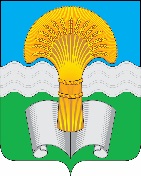 Администрация (исполнительно-распорядительный орган) муниципального района «Ферзиковский район» Калужской областиПОСТАНОВЛЕНИЕот   23  марта  2023 года                                                                                                  №126  п. Ферзиково  В соответствии с Федеральным законом от 06 октября 2003 года № 131-ФЗ «Об общих принципах организации местного самоуправления в Российской Федерации», статьёй 179 Бюджетного кодекса Российской Федерации, Постановлением администрации (исполнительно – распорядительного органа) муниципального района «Ферзиковский район» от 01 августа 2013 года № 366 «Об утверждении Порядка разработки, формирования и реализации муниципальных программ муниципального района «Ферзиковский район» и Порядка проведения оценки эффективности реализации муниципальных программ муниципального района «Ферзиковский район», в целях обеспечения системного и комплексного развития сельских территорий муниципального района «Ферзиковский район», администрация (исполнительно – распорядительный орган) муниципального района «Ферзиковский район» ПОСТАНОВЛЯЕТ:Внести в Постановление администрации (исполнительно-распорядительного органа) муниципального района «Ферзиковский район» от 18 октября 2019 года № 589 «Об утверждении муниципальной программы муниципального района «Ферзиковский район» «Комплексное развитие сельских территорий в Ферзиковском районе Калужской области» (с изменениями) следующие изменения:Пункт 8  «Объемы  финансирования  муниципальной  программы за счетбюджетных ассигнований» Паспорта муниципальной программы муниципального района «Ферзиковский район» «Комплексное развитие сельских территорий в Ферзиковском районе Калужской области» (далее по тексту – муниципальная программа) изложить в новой редакции:Раздел 4 «Объем финансовых ресурсов, необходимых для реализации муниципальной программы» изложить в новой редакции (приложение №1).Настоящее Постановление вступает в силу с момента его официального опубликования в газете Ферзиковского района «Ферзиковские Вести» и подлежит размещению в информационно-коммуникационной сети Интернет на официальном сайте администрации (исполнительно-распорядительного органа) муниципального района «Ферзиковский район».  Глава администрации муниципального района   «Ферзиковский район»                                                                            А.С. Волков	Приложение №1к Постановлению администрации (исполнительно-распорядительного органа) муниципального района Ферзиковский район»от «23» марта 2023 года №126 4. Объем финансовых ресурсов, необходимых для реализации муниципальной программыФинансирование мероприятий программы осуществляется за счет средств областного и местного бюджетов, а также собственных (заемных) средств граждан и собственных средств организаций. Средства областного бюджета выделяются муниципальным образованиям на условиях софинансирования в порядке межбюджетных отношений.(тыс. руб. в ценах каждого года)--------------------------------<*> Объемы финансирования за счет бюджета муниципального района «Ферзиковский район» ежегодно уточняются в соответствии с решениями Районного Собрания муниципального района «Ферзиковский район» о бюджете муниципального района «Ферзиковский район»  на очередной финансовый год и на плановый период.<**> Объемы финансовых средств, направляемых на реализацию муниципальной программы из областного бюджета, ежегодно уточняются после принятия закона Калужской области об областном бюджете на очередной финансовый год и на плановый период.<***> К средствам физических лиц относятся собственные или заемные средства хозяйствующих субъектов и граждан - получателей социальных выплат на строительство (приобретение) жилья в сельской местности - по улучшению жилищных условий граждан.О внесении изменений в Постановление администрации (исполнительно-распорядительного органа) муниципального района «Ферзиковский район» от 18 октября 2019 года № 589 «Об утверждении муниципальной программы муниципального района «Ферзиковский район» «Комплексное развитие сельских территорий в Ферзиковском районе Калужской области» (с изменениями)«8.Объемы финансиро-вания муници-пальной программы за счет бюджетных ассигно-ванийНаименова-ние показателяВсего (тыс. руб.)в том числе по годам:в том числе по годам:в том числе по годам:в том числе по годам:в том числе по годам:в том числе по годам:«8.Объемы финансиро-вания муници-пальной программы за счет бюджетных ассигно-ванийНаименова-ние показателяВсего (тыс. руб.)202020212022202320242025«8.Объемы финансиро-вания муници-пальной программы за счет бюджетных ассигно-ванийВСЕГО53003,534153190,754008,39328871,046156094,0525245,2415594,052«8.Объемы финансиро-вания муници-пальной программы за счет бюджетных ассигно-ванийв том числе по источникам финансирова-ния:«8.Объемы финансиро-вания муници-пальной программы за счет бюджетных ассигно-ванийсредства бюджета муниципаль-ного района «Ферзиковский район»18877,738672050,002050,009727,738671850,001850,001350,00«8.Объемы финансиро-вания муници-пальной программы за счет бюджетных ассигно-ванийсредства областного бюджета34125,795481140,751958,39319143,307484244,0523395,2414244,052».Наименование показателяВсегоВ том числе по годамВ том числе по годамВ том числе по годамВ том числе по годамВ том числе по годамВ том числе по годамНаименование показателяВсего202020212022202320242025ВСЕГО87833,534153915,7507858,39329726,0461533894,0526045,2416394,052В том числе:по источникам финансирования:бюджетные ассигнования – итого 53003,534153190,754008,39328871,046156094,0525245,2415594,052в том числе:средства бюджета муниципального района «Ферзиковский район» <*>18877,738672050,002050,009727,738671850,001850,001350,00средства областного бюджета <**>34125,795481140,751958,39319143,307484244,0523395,2414244,052иные источники (справочно) – итого 34830,000725,0003850,000855,00027800,00800,00800,00в том числе:средства физических лиц <***>4980,000725,0001000,000855,000800,00800,00800,00собственные средства организаций29850,00002850,00027000,00000по участникам и источникам финансирования подпрограммы:Администрация муниципального района «Ферзиковский район»85954,560993915,7507858,39327847,0729933894,0526045,2416394,052в том числе:средства бюджета муниципального района «Ферзиковский район» <*>16998,765512050,002050,007848,765511850,001850,001350,00средства областного бюджета <**>34125,795481140,751958,39319143,307484244,0523395,2414244,052средства физических лиц <***>4980,000725,0001000,000855,00800,00800,00800,00собственные средства организаций29850,00002850,00027000,00000Отдел аграрной политики и социального обустройства села администрации муниципального района «Ферзиковский район»171,2917600171,29176000в том числе:средства бюджета муниципального района «Ферзиковский район» <*>171,2917600171,29176000средства областного бюджета <**>0000000средства физических лиц <***>0000000собственные средства организаций0000000Отдел архитектуры, градостроительства, экономики, имущественных и земельных отношений администрации муниципального района «Ферзиковский район»1707,68140001707,68140000в том числе:средства бюджета муниципального района «Ферзиковский район» <*>1707,68140001707,68140000средства областного бюджета <**>0000000средства физических лиц <***>0000000собственные средства организаций0000000